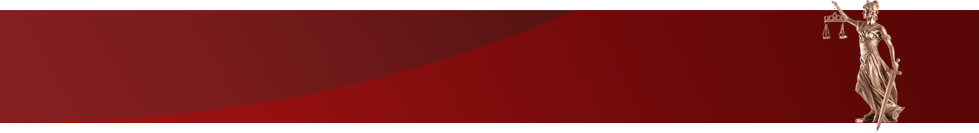  Curtea de Apel CahulNotă informativăcu privire la activitatea Curții de Apel Cahul pe parcursul3 luni a anului 2017Conform planului de activitate pentru 3 luni 2017 a Curții de Apel Cahul a fost efectuată analiza activității privind rezultatele efectuării justiției pe cauzele penale, civile și contravenționale pe perioada 3 luni a anului 2017.Nota informativă dată cuprinde analiza datelor statistice cu privire la examinarea cauzelor penale, civile și economice în prima instanță, în baza Legii contenciosului administrativ, în ordine de apel și recurs, examinarea recursurilor privind eliberarea sau refuzul de a elibera  mandatul de arest, precum și prelungirea termenului de ținere sub arest, examinarea în ordine de recurs ordinar și recurs extraordinar a materialelor contravenționale.Activitatea Colegiilor la înfăptuirea justițieiÎn perioada 3 luni 2017 la Curtea de Apel Cahul s-au aflat în procedură în total 876 cauze,cu 155 dosare mai mult ca în aceeași perioadă a anului 2016.Din numărul total de cauze aflate în procedură - 501 cauze sunt cele pendinte la începutul perioadei raportate și 375 cauze  noi înregistrate. 	Din totalul dosarelor aflate în procedură au fost  soluționate – 412 cauze, din care fără soluționare în fond 59 cauze, strămutate la CSJ -10 cauzeNumărul dosarelor pendinte la sfîrșitul perioadei raportate constituie 464 cauze.Rata de variație a stocului de cauze pendinte (raportul dintre cauzele soluționate în perioada raportată și cele noi înregistrate în perioada raportată, exprimat în procente)  constituie 109,87 %. Comparativ cu anul 2016 acest indice procentual s-a majorat, analizînd acest indicator vedem că numărul cauzelor pendinte  în anul 2017 este în creștere.Durata lichidării stocului de cauze pendinte (numărul cauzelor nesoluționate la sfîrșitul perioadei raportate împărțit la numărul cauzelor soluționate în aceeași perioadă și înmulțit la numărul de zile a perioadei raportate, exprimat în zile) constituie 101 de zile. Comparativ observăm că durata medie a procedurilor/ timpul necesar pentru soluționarea cauzelor s-a majorat la 79 zile în anul 2016 la 101 zile în anul 2017.Numărul de cauze examinate de un judecător în mediu 59 cauze. Comparativ numărul de cauze examinate de un judecător în anul 2017 s-a majorat cu 4 dosare față de anul 2016.Analiza activității comparative în diagramăExaminarea cauzelor penale de către Curtea de Apel CahulPe parcursul perioadei 3 luni a anului 2017 spre examinare la Curtea de Apel Cahul au parvenit spre examinare 275 cauze penale, inclusiv 140 cauze nesoluţionate la începutul perioadei raportate, mai mult ca în aceeaşi perioadă a anului 2016 și 135 cauze  penale noi înregistrate, dintre care: penale în apel cu indicele 1a -42, penale în recurs cu indicele 1r -5,aplicarea măsurilor de constrîngere/ mandate la arest 14r-16r – 21, punerea în executare a hotărîrilor judecătorești /prezentări cu indicele 21r – 40,materiale privind strămutarea cu indicele 24 r -0,plîngeri î/a acț. OUP cu indicele 10r – 18, materiale privind acț. de UP efectuate cu autorizarea judecătorului de instrucție cu indicele 12r –9, materiale privind ridicarea provizorie a permisului de conducere cu indicele 19r – 0.În perioada raportată au fost examinate cauze penale 159 din care fără soluționare în fond 1 cauze, strămutate la Curții Supremă de Justiție - 5 cauze.Cauze penale nesoluționate la sfîrșitul perioadei raportate 116 cauze.Rata de variație a stocului de cauze pendinte (raportul dintre cauzele soluționate în perioada raportată și cele noi înregistrate în perioada raportată, exprimat în procente) constituie 117,78 %.Comparativ cu anul 2016 acest indice procentual s-a majorat cu 11,33% , analizînd acest indicator vedem că numărul cauzelor pendinte se află în creștere.Durata lichidării stocului de cauze penale pendinte (numărul cauzelor nesoluționate la sfîrșitul perioadei raportate împărțit la numărul cauzelor soluționate în aceeași perioadă și înmulțit la numărul de zile a perioadei raportate, exprimat în zile) constituie 66 de zile. Comparativ observăm că durata medie a procedurilor s-a majorat de la 62 zile în anul 2016 la 66 zile în anul 2017.Numărul de cauze examinate de un judecător în mediu 23 cauze. Comparativ numărul de cauze examinate de un judecător în anul 2017 s-a majorat cu 4 dosare față de anul 2016. Analiza activității comparative în diagramăExaminarea cauzelor penale în ordine de apel(1a)Conform art.400 CPP al R. Moldova sentințele pronunțate de judecătoriile de fond pot fi atacate cu apel în Curtea de Apel.Pe parcursul perioadei 3 luni a anului 2017 spre examinare la Curtea de Apel Cahul s-au aflat în procedură 143 cauze penale în ordine de apel (cu 13 cauze mai multe ca în aceeaşi perioadă 3 luni a anului 2016), din care  101 cauze nesoluționate la începutul perioadei raportate și 42 cauze penale parvenite noi. În perioada raportată au fost examinate cauze penale 66 din acestea strămutate la Curții Supremă de Justiție 4 cauze.Cauze nesoluționate la sfîrșitul perioadei raportate 77 cauze.Rata de variație a stocului de cauze penale în ordine de apel, pendinte (raportul dintre cauzele soluționate în perioada raportată și cele noi înregistrate în perioada raportată, exprimat în procente)  constituie 157,14 %. Comparativ cu 3 luni a anului 2016 acest indice procentual s-a majorat cu 45,82%.Durata lichidării stocului de cauze penale în ordine de apel pendinte  (numărul cauzelor nesoluționate la sfîrșitul perioadei raportate împărțit la numărul cauzelor soluționate în aceeași perioadă și înmulțit la numărul de zile a perioadei raportate, exprimat în zile) constituie 105 zile. Comparativ observăm că durata medie a procedurilor s-a micșorat  de la 108 zile în anul 2016 la 105 zile în anul 2017.Numărul de cauze penale examinate de un judecător în mediu  constituie 9 cauze.Comparativ numărul de cauze penale în ordine de apel examinate de un judecător s-a majorat de la 8 dosare în anul 2016 la 9 dosare în anul 2017 per judecător. Datele statistice pe cauzele penale în ordine de apel cu indicele (1a) parvenite spre examinare din judecătoriile din raza de activitate a Curții de Apel Cahul Datele statistice pe cauzele penale în ordine de apel parvenite spre examinare din judecătoriile din raza de activitate a Curții de Apel Cahul, în perioada 3 luni a anului 2017 sunt următoarele:Judecătoria Cahul –examinate – 27 cauze (Nr. persoane - 31), cu 1 cauză mai mult ca în aceeași perioadă a anului 2016, din care : menținute fără modificări – 8 (29,63%), cu 8 cauze mai puțin ca în aceeași perioadă a anului 2016.casate cu pronunțarea unei noi hotărâri – 19 (70,37%), cu 9 cauze mai mult ca în aceeași perioadă a anului 2016.  Judecătoria Cahul cu sediul în or. Cantemir – examinate – 12 cauze (Nr. persoane - 14), cu 1 cauză mai mult ca în aceeași perioadă a anului 2016, din care : menținute fără modificări –6 (50%), cu 1 cauză mai mult ca în aceeași perioadă a anului 2016,casate cu pronunțarea unei noi hotărâri –6 (50 %) , la fel ca în aceeași perioadă a anului 2016.Judecătoria Cahul cu sediul în or. Taraclia – examinate – 11 cauze (Nr. persoane - 11), cu 4 cauze mai mult ca în aceeași perioadă a anului 2016, din care:menținute fără modificări –7 (63,64 %), cu 2 cauze mai puțin ca în aceeași perioadă a anului 2016,casate cu pronunțarea unei noi hotărâri – 4 (36,36 %), cu 2 cauze mai mult ca în aceeași perioadă a anului 2016.Judecătoria Cimișlia cu sediul în or. Leova – examinate – 1 cauză (Nr. persoane - 1), cu 6 cauze mai puțin ca în aceeași perioadă a anului 2016, din care:menținute fără modificări – 0 (0%), cu 3 cauze mai puțin ca în aceeași perioadă a anului 2016,casate cu pronunțarea unei noi hotărâri – 1 (100 %), cu 3 cauze mai puțin ca în aceeași perioadă a anului 2015.Judecătoria Comrat – examinate – 5 cauze (Nr. persoane - 5 ), cu 1 cauză mai puțin ca în aceeași perioadă a anului 2016, din care:menținute fără modificări – 0 (0%), cu 2 cauze mai puțin ca în aceeași perioadă a anului 2016,casate cu pronunțarea unei noi hotărâri – 5 cauze (100 %),  cu 1 cauză mai mult ca în aceeași perioadă a anului 2016.Judecătoria Comrat cu sediul în or. Ceadâr-Lunga – examinate – 4 cauze (Nr. persoane - 7), cu 3 cauză mai mult ca și în aceeași perioada  a anului 2016, din care : menținute fără modificări – 1 (25%), la fel ca în aceeași perioadă a anului 2016,casate cu pronunțarea unei noi hotărâri – 3 cauze (75%), cu 3 cauze mai mult ca în aceeași perioadă a anului 2016.Judecătoria Comrat cu sediul în or. Vulcănești – examinate – 1 cauză (Nr. persoane - 1), din care : menținute fără modificări – 0, casate cu pronunțarea unei noi hotărîri – 1 cauză (100%).Judecătoria Căușeni – examinate – 1 cauză (Nr. persoane - 1), din care : menținute fără modificări – 0, casate cu pronunțarea unei noi hotărîri – 1 cauză (100%). Examinarea materialelor și dosarelor penale în ordine de recurs (1r; 14r-16r; 21r; 10r; 11r;12r;19r)În perioada 3 luni a anului 2017 la Curtea de Apel Cahul s-au aflat în procedură 132 materiale și cauze penale în ordine de recurs din care:penale în ordine de  recurs cu indicele 1r -11aplicarea măsurilor de constrîngere /mandate la arest 14 r-16 r – 21 punerea în executare a hotărîrilor judecătorești/prezentări cu indicele 21 r – 67 materiale privind strămutarea cu indicele 24 r –0plîngeri î/a acț. OUP cu indicele 10 r –24 materiale privind acț. de UP efectuate cu autorizarea judecăt. de instruție cu indicele 12 r– 9 materiale privind ridicarea provizorie a permisului de conducere cu indicele 19 r - 0Din numărul dosarelor aflate în procedură 39 cauze sunt pendinte la începutul perioadei raportate și 93 cauze  noi înregistrate.	Din totalul dosarelor aflate în procedură au fost  soluționate – 93 cauze, din care fără soluționare în fond 1 cauză, strămutate la Curții Supremă de Justiție 1 cauză.Numărul dosarelor pendinte la sfîrșitul perioadei raportate constituie 39 cauze.Rata de variație a stocului de materiale și dosare penale în ordine de recurs, pendinte (raportul dintre cauzele soluționate în perioada raportată și cele noi înregistrate în perioada raportată, exprimat în procente)  constituie 100%. Comparativ cu anul 2016 acest indice procentual s-a micșorat cu 2,82 %.Durata lichidării stocului de materiale și dosare penale în ordine de recurs (numărul cauzelor nesoluționate la sfîrșitul perioadei raportate împărțit la numărul cauzelor soluționate în aceeași perioadă și înmulțit la numărul de zile a perioadei raportate, exprimat în zile) constituie 38 zile. Comparativ observăm că durata medie a procedurilor s-a majorat de la 25 zile în anul 2016 la 38 zile în anul 2017.Numărul de cauze penale examinate de un judecător în mediu  constituie 13 cauze.Comparativ numărul de materiale și dosare penale în ordine de recurs examinate de un judecător s-a majorat de la 10 materiale și dosare în ordine de recurs în anul 2016 la 13 cauze în ordine de recurs în anul 2017 per judecător. Analiza activității privind materialele și dosarele penale în ordine de recurs cu indicele 1r; 14r-16r; 21r; 10r; 11r; 12r;19r, comparative în diagrameDatele statistice pe cauzele penale  parvenite spre examinare în ordine de recurs cu indicele    (1r; 14r-16r; 21r; 24r; 10r; 11r; 12r;19r) din judecătoriile din circumscripția Curții de Apel Cahul și alte instanțeDatele statistice pe materiale și dosare penale în ordine de recurs parvenite spre examinare din judecătoriile din raza de activitate a Curții de Apel Cahul pentru perioada 3 luni a anului 2017 sunt următoarele:Judecătoria Cahul – examinate – 58 cauze, cu 35 cauze mai mult ca și în aceeași perioada  a anului 2016, din care : menținute fără modificări – 37 cauze (63,79%), cu 19 cauze mai mult ca în aceeași perioadă a anului 2016.casate cu pronunțarea unei noi hotărîri – 21 (36,21%), cu 16 cauze mai mult ca în aceeași perioadă a anului 2016.Judecătoria Cahul cu sediul or. Cantemir – examinate – 4 cauze, cu 12 cauze mai puțin ca în aceeași perioada  a anului 2016, din care : menținute fără modificări – 3 cauze (75%), cu 6 cauze mai puțin ca în aceeași perioadă a anului 2016,casate cu pronunțarea unei noi hotărîri – 1 cauze (25 %) , cu 6 cauze  mai puțin ca în aceeași perioadă a anului 2016.Judecătoria Cahul cu sediul or. Taraclia – examinate – 22 cauze, cu 7 cauze mai mult ca în aceeași perioadă a anului 2016, din care:menținute fără modificări – 19 cauze (86,36 %), cu 7 cauze mai mult ca în aceeași perioadă a anului 2016,	casate cu pronunțarea unei noi hotărîri – 3 cauze (13,64 %), la fel ca în aceeași perioadă a anului 2016.Judecătoria Cimișlia cu sediul în or. Leova – examinate – 6 cauze, cu 2 cauze mai puțin ca în aceeași perioadă a anului 2016, din care:menținute fără modificări – 2 cauze (33,333 %), cu 1 cauză mai mult ca în aceeași perioadă a anului 2016,casate cu pronunțarea unei noi hotărîri – 4 (66,67 %), cu 1 cauză mai mult ca în aceeași perioadă a anului 2016.Judecătoria Comrat – examinate – 1 cauză, cu 2 cauze mai puțin ca în aceeași perioadă a anului 2016, din care:menținute fără modificări – 0 cauze (0 %), cu 2 cauze mai puțin ca în aceeași perioadă a anului 2016.casate cu pronunțarea unei noi hotărîri –  1 cauză (100 %), la fel ca în aceeași perioadă a anului 2015Examinarea în ordine de recurs ordinar a materialelor contravenționale cu indicele (4r)Pe parcursul perioadei 3 luni a anului 2017 s-au aflat în procedură la Curtea de Apel Cahul 95 cauze și materiale contravenționale din care, 48 cauze și materiale pendinte la începutul perioadei și 47 cauze și materiale noi înregistrate.Din totalul dosarelor aflate în procedură au fost soluționate – 68 materiale contravenționale, strămutate la CSJ - 3 cauze.Numărul dosarelor pendinte la sfîrșitul perioadei raportate constituie 27 cauze.Rata de variație a stocului de cauze și materiale contravenționale, pendinte (raportul dintre cauzele soluționate în perioada raportată și cele noi înregistrate în perioada raportată, exprimat în procente)  constituie 144,68%. Comparativ cu anul 2016 acest indice procentual s-a majorat cu 37,33%.Durata lichidării stocului de cauze și materiale contravenționale (numărul cauzelor nesoluționate la sfîrșitul perioadei raportate împărțit la numărul cauzelor soluționate în aceeași perioadă și înmulțit la numărul de zile a perioadei raportate, exprimat în zile) constituie 36 zile. Comparativ observăm că durata medie a procedurilor s-a majorat de la 33 zile în anul 2016 la 36 zile în anul 2017.Numărul de cauze penale examinate de un judecător în mediu  constituie 10 cauze.Numărul de cauze și materiale contravenționale examinate de un judecător sunt la fel ca și în aceeași perioada anului 2016. Analiza activității privind examinarea cauzelor și materialelor contravenționale cu indicele 4r comparative în diagramăDatele statistice pe cauzele și materiale contravenționale parvenite spre examinare în ordine de recurs cu indicele (4r) din judecătoriile din circumscripția Curții de Apel Cahul și alte instanțeDatele statistice pe cauzele și materiale contravenționale  parvenite spre examinare în ordine de recurs din judecătoriile din raza de activitate a Curții de Apel Cahul în perioada 3 luni a anului 2017 sunt următoarele:Judecătoria Cahul – examinate – 43 cauze (Nr. persoane - 43), cu 2 cauze mai mult ca în aceeași perioadă a anului 2016.menținute fără modificări – 24 cauze (55,81%),  cu 3 cauze mai puțin ca în aceeași perioadă a anului 2016. casate – 19 cauze (44,19 %), cu 5 cauze mai mult ca în aceeași perioadă a anului 2016.Judecătoria Cahul cu sediul în or. Cantemir – examinate – 5 cauze (Nr. persoane - 5), cu 1 cauze mai puțin ca în aceeași perioadă a anului 2016,menținute fără modificări – 1 cauză (20 %) cu 3 cauze mai puțin ca în aceeași perioadă a anului 2016, casate – 4 cauze (80 %), cu 2 cauze mai mult ca în aceeași perioadă a anului 2016.Judecătoria Cahul cu sediul în or. Taraclia – examinate – 6 cauze (Nr. persoane - 6 ), la fel ca în aceeași perioadă a anului 2016,menținute fără modificări – 4 cauze (66,67 %), cu 1 cauză mai mult ca în aceeași perioadă a anului 2016,casate – 2 cauze (33,33%), cu 1 cauză mai mult ca în aceeași perioadă a anului 2016.Judecătoria Cimișlia cu sediul în or. Leova– examinate – 5 cauze (Nr. persoane – 5), la fel ca în aceeași perioadă a anului 2016,menținute fără modificări – 4 cauze (80 %), cu 1 cauză mai mult în aceeași perioadă a anului 2016, casate – 1 cauze (20%),  cu 1 cauză mai puțin ca în aceeași perioadă a anului 2016.Judecătoria Comrat – examinate – 2 cauze (Nr. persoane - 2), cu 3 cauze mai puțin ca în aceeași perioadă a anului 2016,menținute fără modificări – 1 cauze (50%), la fel ca în aceeași perioadă a anului 2016,casate – 1 cauze (50%),cu 3 cauze mai puțin ca în aceeași perioadă a anului 2016,Judecătoria Comrat cu sediul în or. Ceadîr-Lunga – examinate – 4 cauze (Nr. persoane - 4), cu 1 cauză mai mult ca în aceeași perioadă a anului 2016,menținute fără modificări – 1 cauză(25 %), la fel ca în aceeași perioadă a anului 2016,casate – 3 cauze (75 %), cu 1 cauză mai mult ca în aceeași perioadă a anului 2016.Examinarea cauzelor și materialelor civile, comerciale și contencios administrativ de către Curtea de Apel Cahul (2c,2i,2a,2ac,3a,2r,2rc,3r,2rh ,3rh ,24)Pe parcursul perioadei 3 luni a anului 2017 spre examinare la Curtea de Apel Cahul s-au aflat în procedură în total 506 cauze și materiale civile, comerciale și contencios administrativ dintre care: civile comerciale în I instanţă indicele 2c – 0 civile insolvabilitate în I instanţă indicele 2i – 180  civile în ordine de apel cu indicele 2a – 185civile comerciale în ordine de apel cu indicele 2ac – 25 civile de contencios administrativ în ordine de apel cu indicele 3a - 59  civile în ordine de recurs cu indicele 2r -40civile comerciale  în ordine de recurs cu indicele 2rc – 8 civile de contencios administrativ în ordine de recurs cu indicele 3r - 4  revizuirea hotărârilor pe cauze civile cu indicele 2rh – 4 revizuirea Hotărârilor pe cauze de contencios administrativ 3rh - 0conflict de competență cu indicele 24r – 1Din numărul dosarelor și materialelor civile și comerciale aflate în procedură în perioada raportată 313 cauze sunt pendinte la începutul perioadei raportate și 193 cauze  noi înregistrate.Din totalul dosarelor aflate în procedură au fost soluționate – 185 cauze, din care fără soluționare în fond 28 cauze, strămutate la CSJ -2 cauze.Numărul dosarelor pendinte la sfârșitul perioadei raportate constituie 321 cauze.Rata de variație a stocului de cauze și materiale civile, comerciale și contencios administrativ pendinte (raportul dintre cauzele soluționate în perioada raportată și cele noi înregistrate în perioada raportată, exprimat în procente)  constituie 95,85%. Comparativ cu anul 2016 acest indice procentual s-a micșorat cu 10,74%.Durata lichidării stocului de cauze și materiale civile și comerciale (numărul cauzelor nesoluționate la sfârșitul perioadei raportate împărțit la numărul cauzelor soluționate în aceeași perioadă și înmulțit la numărul de zile a perioadei raportate, exprimat în zile) constituie 156 zile. Comparativ observăm că durata medie a procedurilor s-a majorat de la 111 zile în anul 2016 la 156 zile în anul 2017. Aceasta se explică prin faptul că începând cu anul 2015 în procedura de examinare la Curtea de Apel Cahul au fost repartizate și cauzele de insolvabilitate care au o procedură de examinare mai îndelungată și deosebită decât cea la dosarele civile în I instanță.Numărul de cauze penale examinate de un judecător în mediu constituie 26 cauze.Comparativ numărul de cauze și materiale civile și comerciale examinate de un judecător s-a majorat de la 25 cauze și materiale civile, comerciale și contencios administrativ în anul 2016 la 26 cauze în anul 2017 per judecător.Analiza activității instanței privind examinarea cauzelor și materialelor civile, comerciale și contencios administrativ cu indicii 2c,2i,2a,2ac,3a,2r,2rc,3r,2rh ,3rh,24 comparative în diagramăExaminarea cauzelor civile în I instanță de către Curtea de Apel Cahul(2c, 2i, 24r )Pe parcursul 3 luni a anului 2017 la Curtea de Apel Cahul s-au aflat în procedură cauze civile, comerciale în I instanță 181 cauze, dintre care civile comerciale în I instanţă indicele 2c – 0 civile insolvabilitate în I instanţă indicele 2i – 180  conflict de competemță cu indicele 24 – 1 141 cauze pendinte la începutul perioadei raportate, 40 cauze noi înregistrate.Din numărul cauzelor soluționate 27 cauze.Restanța la sfârșitul perioadei raportate constituie – 154 cauze.Rata de variație a stocului cauzelor civile în I instanță, pendinte (raportul dintre cauzele soluționate în perioada raportată și cele noi înregistrate în perioada raportată, exprimat în procente)  constituie 67,50%. Comparativ cu anul 2016 acest indice procentual s-a micșorat cu 6,18%.Durata lichidării stocului cauzelor civile în I instanță (numărul cauzelor nesoluționate la sfârșitul perioadei raportate împărțit la numărul cauzelor soluționate în aceeași perioadă și înmulțit la numărul de zile a perioadei raportate, exprimat în zile) constituie 513 zile. Comparativ observăm că durata medie a procedurilor s-a micșorat de la 720 zile în anul 2016 la 513 zile în anul 2017. Numărul de cauze civile în I instanță examinate de un judecător în mediu constituie 4 cauze.Comparativ numărul de cauze civile în I instanță examinate de un judecător s-a majorat de la 2 cauze civile în I instanță în anul 2016 la 4 cauze civile în I instanță în anul 2017 per judecător. Analiza activității instanței privind examinarea cauzelor și materialelor civile, comerciale în I instanță cu indicii 2c,2i, 24 comparative în diagramăExaminarea cauzelor civile în ordine de apel  (2a, 3a, 2ac)Pe parcursul perioadei 3 luni a anului 2017 spre examinare la Curtea de Apel Cahul s-au aflat în procedură cauze civile, comerciale și contencios administrativ în ordine de apel 269 dintre care: civile în ordine de apel cu indicele 2a – 185civile comerciale în ordine de apel cu indicele 2ac – 25cauze de contencios administrativ în ordine de apel 3a - 59Din numărul cauzelor civile, comerciale și contencios administrative aflate în procedură în perioada raportată 155 cauze sunt pendinte la începutul perioadei raportate și 114 cauze  noi înregistrate.Din totalul dosarelor aflate în procedură au fost  soluționate– 120 cauze, din care fără soluționare în fond 25 cauze, strămutate la CSJ - 2 cauzeNumărul dosarelor pendinte la sfârșitul perioadei raportate constituie 149 cauze.Rata de variație a stocului cauzelor civile, comerciale și contencios administrativ în ordine de apel, pendinte (raportul dintre cauzele soluționate în perioada raportată și cele noi înregistrate în perioada raportată, exprimat în procente)  constituie 105,26%. Comparativ cu anul 2016 acest indice procentual s-a micșorat cu 8,50%.Durata lichidării stocului cauzelor civile, comerciale și contencios administrativ în ordine de apel (numărul cauzelor nesoluționate la sfârșitul perioadei raportate împărțit la numărul cauzelor soluționate în aceeași perioadă și înmulțit la numărul de zile a perioadei raportate, exprimat în zile) constituie 112 zile. Comparativ observăm că durata medie a procedurilor s-a majorat de la 67 zile în anul 2016 la 112 zile în anul 2017. Numărul de cauze penale examinate de un judecător în mediu  constituie 17 cauze.Comparativ numărul de cauze civile, comerciale și contencios administrativ în ordine de apel constituie la fel ca și în anul 2016. Analiza activității instanței privind examinarea cauzelor civile, comerciale și contencios administrativ  în ordine de apel(2a, 3a, 2ac) la Curtea de Apel Cahul comparative în diagramăDatele statistice pe cauzele civile în ordine de apel parvenite spre examinare cu indicele (2a, 3a, 2ac) de la judecătoriile din raza de activitate a Curții de Apel Cahul Judecătoria Cahul – examinate – 44 cauze, cu 4 cauze mai mult ca în aceeași perioadă a anului 2016.menținute fără modificări – 18 cauze (40,91 %), cu  10 cauze mai puțin ca în aceeași perioadă a anului 2016,casate–  24 cauze (54,55 %), cu 13 cauze mai mult ca în aceeași perioadă a anului 2016,modificate – 2 cauze(4,55 %), cu 1 cauză mai mult ca în aceeași perioadă a anului 2016,Judecătoria Cahul cu sediul în or. Cantemir – examinate – 14 cauze, cu 6 cauze mai puțin ca în aceeași perioadă a anului 2016,	menținute fără modificări – 8 cauze (57,14%), la fel ca în aceeași perioadă a anului 2016,casate – 6 cauze (42,86 %), cu 5 cauze mai puțin ca în aceeași perioadă a anului 2016,Judecătoria Cahul cu sediul în or. Taraclia – examinate – 7 cauze, cu 1 cauză mai puțin ca în aceeași perioadă a anului 2016,menținute fără modificări – 4 cauze (57,14 %), la fel ca în aceeași perioadă a anului 2016,casate – 3 cauze (42,86 %), cu 1 cauză mai puțin ca în aceeași perioadă a anului 2016,Judecătoria Cimișlia cu sediul or. Leova– examinate – 10 cauze, cu 1 cauză mai puțin ca în aceeași perioadă a anului 2016,menținute fără modificări – 7 cauze (70 %), cu 1 cauză mai mult ca în aceeași perioadă a anului 2016,casate–  2 cauze (20 %), cu 3 cauze mai puțin  ca în aceeași perioadă a anului 2016,modificate – 1 cauză (10 %), cu 1 cauză mai mult ca în aceeași perioadă a anului 2016,Judecătoria Comrat – examinate – 9 cauze, cu 4 cauze mai puțin ca în aceeași perioadă a anului 2016, menținute fără modificări – 5 cauze (55,56 %), cu 3 cauze mai puțin ca în aceeași perioadă a anului 2016,casate – 4 cauze (44,44 %), cu 1 cauză mai puțin ca în aceeași perioadă a anului 2016,Judecătoria Comrat cu sediul în or. Ceadâr-Lunga– examinate – 8 cauze, cu 3 cauze mai mult ca în aceeași perioadă a anului 2016,menținute fără modificări – 3 cauze (37,50%), cu 1 cauză mai puțin ca în aceeași perioadă a anului 2016,casate – 5 (62,50%),  cauze, cu 4 cauze mai mult ca în aceeași perioadă a anului 2016.Judecătoria Chișinău cu sediul în sectorul Botanica – examinate – 1 cauză,menținute fără modificări –0 cauze,casate – 1 cauză (100 %).Examinarea cauzelor civile și comerciale  în ordine de recurs (2r, 3r, 2rc,2rh)Pe parcursul perioadei 3 luni a anului 2017 spre examinare la Curtea de Apel Cahul s-au aflat în procedură în total 56 cauze civile, comerciale și revizuirea hotărîrilor în ordine de recurs dintre care: civile în ordine de recurs cu indicele 2r -40civile comerciale  în ordine de recurs cu indicele 2rc – 8 revizuirea hotărîrilor pe cauzele civile cu indicele 2rh-4cauze de contencios administrativ în ordine de recurs - 4revizuirea hotărîrilorîn contencios administrativ - 0Din numărul cauzelor civile, comerciale și de contencios administrativ în ordine de recurs aflate în procedură în perioada raportată 17 cauze sunt pendinte la începutul perioadei raportate și 39 cauze  noi înregistrate.Din totalul dosarelor aflate în procedură au fost  soluționate – 38 cauze, din care fără soluționare în fond 3 cauze..Numărul dosarelor pendinte la sfîrșitul perioadei raportate constituie 18 cauze.Rata de variație a stocului de cauzelor civile, comerciale și de contencios administrativ în ordine de recurs (raportul dintre cauzele soluționate în perioada raportată și cele noi înregistrate în perioada raportată, exprimat în procente) constituie 97,44 %. Comparativ cu anul 2016 acest indice procentual s-a micșorat cu 5,12%.Durata lichidării stocului de cauze și materiale civile și comerciale (numărul cauzelor nesoluționate la sfârșitul perioadei raportate împărțit la numărul cauzelor soluționate în aceeași perioadă și înmulțit la numărul de zile a perioadei raportate, exprimat în zile) constituie 43 zile. Comparativ observăm că durata medie a procedurilor s-a majorat de la 36 zile în anul 2016 la 43 zile în anul 2017.Numărul de cauze penale examinate de un judecător în mediu  constituie 5 cauze.Comparativ numărul de cauze civile, comerciale și de contencios administrativ examinate în ordine de recurs de un judecător la categoria dată de dosare s-a micșorat de la 6 cauze în anul 2016 la 5 cauze în anul 2017 per judecător. Analiza activității instanței privind examinarea cauzelor civile, comerciale și de contencios administrativ în ordine de recurs la Curtea de Apel Cahul ( 2r, 3r, 2rc, 2rh, 3 rh) comparative în diagramăDatele statistice pe cauzele civile, comerciale și de contencios administrativ în ordine de recurs parvenite spre examinare cu indicele ( 2r, 3r, 2rc, 2rh, 3 rh) de la judecătoriile din raza de activitate a Curții de Apel Cahul 	Datele statistice pe cauzele civile, comerciale și contencios administrativ  în ordine de recurs parvenite spre examinare de la judecătoriile din raza de activitate a Curții de Apel Cahul sunt următoarele:Judecătoria Cahul – examinate – 17 cauze, cu 2 cauze mai mult ca în aceeași perioadă a anului 2016,menținute fără modificări – 11 cauze (64,71%), cu 4 cauze mai mult ca în aceeași perioadă a anului 2016,casate–  6 cauze (35,29%), cu 2 cauze mai puțin ca în aceeași perioadă a anului 2016,Judecătoria Cahul cu sediul în or. Cantemir – examinate – 9 cauze, cu 1 cauză mai mult ca în aceeași perioadă a anului 2016,	menținute fără modificări – 2 cauze (22,22%), cu 3 cauze mai puțin ca în aceeași perioadă a anului 2016,casate – 7 cauze (77,78 %), cu 4 cauze mai mult ca în aceeași perioadă a anului 2016,Judecătoria Cahul cu sediul în or. Taraclia – examinate – 7 cauze, cu 3 cauze mai mult ca în aceeași perioadă a anului 2016,menținute fără modificări – 6 cauze (85,71 %), cu 5 cauze mai mult ca în aceeași perioadă a anului 2016,casate – 1  cauze (14,29%), cu 2 cauze mai puțin ca în aceeași perioadă a anului 2016,Judecătoria Cimișlia cu sediul în or. Leova– examinate – 1 cauză, cu 1 cauză mai puțin ca în aceeași perioadă a anului 2016,menținute fără modificări – 0 cauze (0 %), cu 1 cauză mai puțin ca în aceeași perioadă a anului 2016,casate– 1 cauză (100 %), cu 1 cauză mai puțin ca în aceeași perioadă a anului 2016,Judecătoria Comrat cu sediul în or. Ceadîr-Lunga– examinate – 1 cauză, la fel ca în aceeași perioadă a anului 2016,menținute fără modificări – 0 cauze (0%), cu 1 cauză mai puțin ca în aceeași perioadă a anului 2016,casate – 1 cauze, cu 1 cauză (100%), mai mult ca în aceeași perioadă a anului 2016,Instanțe JudecătoreștiRepartizateExaminateRată de examinare  %ContestateRată, contestate din examinate %CasateRată, casate din cele contestate %MenținuteRată, menținute din cele contestate %Jud. Cahul26110138,70%2726,73%1970,37%829,63%Jud. Cahul cu sediul în or. Cantemir1544831,17%1225,00%650,00%650,00%Jud. Cahul cu sediul în or. Taraclia1025654,90%1119,64%436,36%763,64%TOTAL cauze în Instanțe Judecătorești51720539,65%5024,39%2914,15%2142,00%Instanțe JudecătoreștiRepartizateExaminateRată de examinare  %ContestateRată, contestate din examinate %CasateRată, casate din cele contestate %MenținuteRată, menținute din cele contestate %Jud. Cahul45336981,46%5815,72%2136,21%3763,79%Jud. Cahul cu sediul în or. Cantemir574070,18%410,00%125,00%375,00%Jud. Cahul cu sediul în or. Taraclia26020378,08%2210,84%313,64%1986,36%TOTAL cauze în Instanțe Judecătorești77061279,48%8413,73%2529,76%5970,24%Instanțe JudecătoreștiRepartizateExaminateRată de examinare  %ContestateRată, contestate din examinate %CasateRată, casate din cele contestate %MenținuteRată, menținute din cele contestate %ModificateRată, modificate din cele contestate %Jud. Cahul30418460,53%4323,37%1944,19%2455,81%00,00%Jud. Cahul cu sediul în or. Cantemir1565937,82%58,47%480,00%120,00%00,00%Jud. Cahul cu sediul în or. Taraclia664060,61%615,00%233,33%466,67%00,00%TOTAL cauze în Instanțe Judecătorești52628353,80%5419,08%2546,30%2953,70%00,00%Instanțe JudecătoreștiRepartizateExaminateRată de examinare  %ContestateRată, contestate din examinate %CasateRată, casate din cele contestate %MenținuteRată, menținute din cele contestate %ModificateRată, modificate din cele contestate %Jud. Cahul95244646,85%449,87%2454,55%1840,91%24,55%Jud. Cahul cu sediul în or. Cantemir57426546,17%145,28%642,86%857,14%00,00%Jud. Cahul cu sediul în or. Taraclia25514757,65%74,76%342,86%457,14%00,00%TOTAL cauze în Instanțe Judecătorești178185848,18%657,58%3350,77%3046,15%23,08%Instanțe JudecătoreștiRepartizateExaminateRată de examinare  %ContestateRată, contestate din examinate %CasateRată, casate din cele contestate %MenținuteRată, menținute din cele contestate %ModificateRată, modificate din cele contestate %Jud. Cahul63645371,23%173,75%635,29%1164,71%00,00%Jud. Cahul cu sediul în or. Cantemir211361,90%969,23%777,78%222,22%00,00%Jud. Cahul cu sediul în or. Taraclia252288,00%731,82%114,29%685,71%00,00%TOTAL cauze în Instanțe Judecătorești68248871,55%336,76%1442,42%1957,58%00,00%